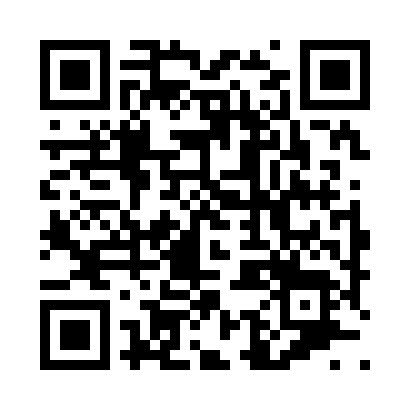 Prayer times for Country Club, Arkansas, USAMon 1 Apr 2024 - Tue 30 Apr 2024High Latitude Method: Angle Based RulePrayer Calculation Method: Islamic Society of North AmericaAsar Calculation Method: ShafiPrayer times provided by https://www.salahtimes.comDateDayFajrSunriseDhuhrAsrMaghribIsha1Mon5:446:541:124:467:308:412Tue5:436:531:124:467:318:413Wed5:416:521:114:467:328:424Thu5:406:501:114:467:328:435Fri5:386:491:114:467:338:446Sat5:376:481:104:477:348:457Sun5:356:461:104:477:358:468Mon5:346:451:104:477:358:479Tue5:326:441:104:477:368:4810Wed5:316:421:094:477:378:4911Thu5:296:411:094:477:388:5012Fri5:286:401:094:477:398:5113Sat5:266:381:094:477:398:5214Sun5:256:371:084:487:408:5315Mon5:236:361:084:487:418:5416Tue5:226:351:084:487:428:5517Wed5:206:331:084:487:438:5618Thu5:196:321:074:487:438:5719Fri5:176:311:074:487:448:5820Sat5:166:301:074:487:458:5921Sun5:156:281:074:487:469:0022Mon5:136:271:074:487:479:0123Tue5:126:261:064:487:479:0224Wed5:106:251:064:497:489:0325Thu5:096:241:064:497:499:0426Fri5:086:231:064:497:509:0527Sat5:066:221:064:497:519:0628Sun5:056:201:064:497:519:0729Mon5:046:191:064:497:529:0830Tue5:026:181:054:497:539:09